ОСНОВНЫЕ ПОЛОЖЕНИЯ РУКОВОДСТВА ПО ВЕДЕНИЮ БОЛЬНЫХ С АЛЛЕРГИЕЙ К КОРОВЬЕМУ МОЛОКУЧАСТЬ 1 - ЭПИДЕМИОЛОГИЯ И АЛЛЕРГЕНЫ КОРОВЬЕГО МОЛОКА.Т.Р. Уманец 1, О.Г. Шадрин 1, В.А. Клименко 2, С.Л. Няньковский 3, А.М. Ащеулов 2, Е.С. Няньковская 31 ГУ «Институт педиатрии, акушерства и гинекологии АМН Украины», Киев, Украина 2 Харьковский национальный медицинский университет, Харьков, Украина 3 Львовский национальный медицинский университет, Львов, Украина РезюмеВ статье представлены первые четыре раздела руководства Всемирной Организации Аллергологов DRACMA (Diagnosis and Rationale for Action against Cow's Milk Allergy), что стало прототипом для создания отечественного Руководства по ведению больных с аллергией к коровьему молоку. Рекомендации разработаны рабочей группой по инициативе ассоциаций Аллергологов, Детских гастроэнтерологов и нутрициологов, Иммунологов, аллергологов и иммунореабилитологов Украины и при поддержке МОЗ Украины.Ключевые слова: аллергия, коровье молоко, белки, эпидемиология.THE MAIN PROVISIONS OF THE GUIDELINE FOR THE MANAGEMENT OF PATIENTS WITH THE COW’S MILK ALLERGYPART 1 - EPIDEMIOLOGY AND COW'S MILK ALLERGENS.T.R. Umanets 1, O.G. Shadrin 1, V.A. Klymenko 2, S.L. Nyankovskyy 3, O.M. Ashcheulov 2, O.S. Nyankovskа 31 SI "Institute of Pediatrics, Obstetrics and Gynecology of NAMS Ukraine", Kyiv, Ukraine 2 Kharkiv National Medical University, Kharkiv, Ukraine 3 Lviv National Medical University, Lviv, Ukraine SummaryThe article presents the first four sections of the World Allergy Organization guidelines DRACMA (Diagnosis and Rationale for Action against Cow's Milk Allergy), which was the prototype for the creation of national guidelines for the management of patients with the cow milk allergy. Guidelines developed by the panel on the initiative of Ukrainian Allergy Organization, Ukrainian Organization of children gastroenterologists and nutritionists, Ukrainian Organization of immunologists, allergists and imunoreabilitologists and supported by the Ministry of Health of Ukraine.Keywords: allergy, cow's milk, proteins, epidemiology.УДК: 616-022.9-053.2-036.22:612.017.1:613.287.5ОСНОВНІ ПОЛОЖЕННЯ НАСТАНОВ ПО ВЕДЕННЮ ХВОРИХ З АЛЕРГІЄЮ ДО КОРОВ’ЯЧОГО МОЛОКА ЧАСТИНА 1 – ЕПІДЕМІОЛОГІЯ ТА АЛЕРГЕНИ КОРОВ’ЯЧОГО МОЛОКА.Т.Р. Уманець 1, О.Г. Шадрін 1, В.А. Клименко 2, С.Л. Няньковський 3, О.М. Ащеулов 2, О.С. Няньковська 31 ДУ «Інститут педіатрії, акушерства та гінекології АМН України», Киів, Україна 2 Харківський національний медичний університет, Харків, Україна 3 Львівський національний медичний університет, Львів, Україна РезюмеВ статі представлено перші чотири розділа керівництва Всесвітньої Організації Алергологів DRACMA (Diagnosis and Rationale for Action against Cow’s Milk Allergy), що стало прототипом для створення вітчизняних Настанов по веденню хворих з алергією до коров’ячого молока. Настанови розроблені робочою групою за ініціативою асоціацій Алергологів, Дитячих гастроентерологів та нутриціологів, Імунологів, алергологів та імунореабілітологів України та за підтримки МОЗ України.Ключові слова: алергія, коров’яче молоко, білки, епідеміологія.В умовах реформування охорони здоров’я особливу увагу набуває створення протоколів надання медичної допомоги при найбільш розповсюджених хворобах на засадах доказової медицини. З 2014 року за ініціативою трьох громадських медичних асоціацій України (Алергологів, Дитячих гастроентерологів та нутриціологів, Імунологів, алергологів та імунореабілітологів) та за підтримки МОЗ України розпочата робота по розробці Протоколів щодо ведення хворих з алергією до коров’ячого молока (АКМ). Робочою групою створено Настанови на основі керівництва Всесвітньої Організації Алергологів «Діагностика та раціональні дії проти алергії до коров’ячого молока» (World Allergy Organization (WAO) – Diagnosis and Rationale for Action against Cow’s Milk Allergy – DRACMA). Основні положення керівництва DRACMA представлені у даній публікації для ознайомлення медичної спільноти та широкого обговорення.Керівництво DRACMA створено групою експертів WAO під керівництвом Alessandro Fiocchi та Holger Schünemann, опубліковано у журналі «WAO Journal» - April 2010, Р.57-161. Керівництво складається з 19 розділів та 4 додатків, що охоплюють основні теоретичні та практичні аспекти проблеми. У даній статті представлено перші чотири розділи:ВступМетодологіяЕпідеміологія алергії до коров’ячого молокаАлергени коров’ячого молока.Розділ 1. ВступПідхід до вирішення проблеми АКМ у попередні десять років був вельми суперечливим ,, тому керівництво, що розроблено на підставі узагальнення попередніх досягнень, містить перегляд низки питань діагностики та лікування , , , , , .У 2008 році спеціальний комітет з харчової алергії WAO визначив АКМ як область, що потребує обґрунтування якісними клінічними дослідженнями. Створення керівництва DRACMA – відповідь на цю потребу. Укладачами та рецензентами керівництва були алергологи, педіатри, гастроентерологи, дерматологи, епідеміологи, дієтологи, нутриціологи та пацієнти - представники алергологічних організацій.Керівництво призначено лікарям практичної ланки медицини як доказова база, науковцям для визначення сучасних напрямків досліджень та як інтерактивний контент для співпраці національних та міжнародних наукових товариств. В кінцевому рахунку, DRACMA присвячена пацієнтам, особливо молодшого віку, чий тягар питань ми сподіваємося полегшити через постійні колективні зусилля, інтерактивні дискусії та навчання.ВизначенняПобічні реакції після прийому коров'ячого молока можуть виникнути у будь-якому віці, починаючи з народження, і навіть серед дітей, які знаходяться виключно на грудному вигодовуванні, але не всі такі реакції мають алергічну природу. Перегляд номенклатури алергічних захворювань було зроблено в Європі у 2001 і пізніше схвалено WAO. Згідно до номенклатури, термін "гіперчутливість до молока" включає поняття неалергічної гіперчутливості («інтолерантність») та алергічної гіперчутливості ("алергія на коров'яче молоко"), в патогенезі якої є активація імунного механізму. У DRACMA термін "алергія" буде використовуватися згідно визначення WАО: "алергія – це реакція гіперчутливості, яка обумовлена специфічними імунними механізмами".У більшості дітей АКМ може бути IgE-опосередкованою і проявлятися фенотипічно атопічним дерматитом, алергічним ринітом та/або астмою. У пацієнтів, що мають IgE-незалежну алергію (ймовірно, клітинно-опосередкований тип), АКМ представлена, в основному, шлунково-кишковими розладами.Розділ 2. Методологія Основні положення керівництва стали результатом обміркованої думки всієї експертної групи. Для створення рекомендацій використовувався підхід GRADE ,,,,,. Незалежною командою з членів робочої групи GRADE було проведено пошуки з конкретних клінічних питань в пошукових базах NCBI PubMed, EMBASE, UKCRN (the UK Clinical Research Network Portfolio Database), WHO ICTRP (the World Health Organization International Clinical Trials Registry Platform), mRCT (the metaRegister of Controlled Trials), The Cochrane Central Register of Controlled Trials, ISI Web of Science, Google Scholar. Були включені дослідження, опубліковані до вересня 2009 року та розроблені GRADE профілі для клінічних питань на основі систематичних оглядів. Якість фактів оцінювалася на основі методологічних критеріїв GRADE системи і класифікувалася як "висока", "помірна", "низька" або "дуже низька" .Члени робочої групи DRACMA розглянули доказову базу щодо вирішення окремих питань та зробили рекомендації, що включають в себе розгляд якості доказів, переваги, недоліки та вартість , . Коли враховувалися вартість і витрати ресурсів, бралися до уваги регіональні особливості системи охорони здоров'я. Для окремих пацієнтів, вартість може не бути проблемою, якщо стратегія лікування надається зі зниженою ціною або безкоштовно. Лікарі і пацієнти повинні розглянути свої місцеві фінансові особливості при інтерпретації цих вказівок .Експерти DRACMA класифікували рекомендації як «суттєві» або «несуттєві». Сила рекомендацій залежить від балансу між усіма бажаними і небажаними ефектами від втручання, якості наявних даних, цінностей і переваг, вартості (використання ресурсів). В цілому, чим вище якість доказовості, тим більше вірогідність того, що рекомендація є суттєвою. Суттєві рекомендації, основані на низькій або дуже низькій якості доказів рідкісні, але вірогідні .Для суттєвих рекомендацій використовуються слова «рекомендуємо», для несуттєвих рекомендацій – «пропонуємо». Як використовувати рекомендації DRACMAОсновні положення DRACMA не створені для нав'язування стандартів медичної допомоги для окремих країн і юрисдикцій. Вони повинні забезпечити основу раціональних рішень для клініцистів і їх пацієнтів з АКМ. Лікарі, пацієнти, комітети, інші зацікавлені особи або суди не повинні розглядати ці рекомендації як диктування. Суттєві рекомендації, засновані на високоякісних доказах, застосовуватимуться для більшості пацієнтів, але, за будь-яких обставинах, вони не можуть поширюватися на всіх пацієнтів. Ніякі рекомендації не можуть прийняти до уваги усі унікальні та індивідуальні особливості кожної клінічної ситуації. Тому ніхто не повинен застосувати рекомендації від DRACMA в угоду до моди або беззаперечно слідувати їм.Глава 3. Епідеміологія алергії до коров’ячого молокаВведенняПриблизно 11-26 млн. мешканців Європи страждають на харчову алергію (ХА). Якщо цю розповсюдженість перераховувати на кількість жителів планети (6,659,040,000), то ХА зустрічається у 220–520 млн. людей та становить глобальну світову проблему здоров’я. Є дослідження стосовно особливостей перебігу та розповсюдженості бронхіальної астми, алергічного ринокон’юнктивіту та екземи у дітей , але відсутні якісні наукові роботи щодо епідеміології ХА. Проблема ускладнюється тим фактом, що скарги пацієнта на наявність харчової алергії не завжди у реальності є ХА. Повідомлення про випадки ХА значно перевищують частоту, коли алергія підтверджена у подвійних сліпих дослідженнях. У 1980-х роках розповсюдженість ХА серед дітей раннього віку, згідно опитування матерів, становила від 17 % до 27,5 % . Тридцять відсотків матерів відмічали наявність ХА у них або членів їх сімей. У наступній декаді в Британському дослідженні, де застосовано опитувальник, випадки ХА виявлено у 19,9 %.З середини 1990-х рр. розпочато порівняння кількості повідомлень про наявність ХА, що виявлена при опитуванні батьків з випадками, коли діагноз підтверджено провокаційною пробою. Встановлено, що згідно повідомлень, частота ХА становить 12,4-25 %, але діагноз підтверджено тільки у 1,5-3,5 % випадків , . Подальші дослідження підтвердили, що розповсюдженість ХА в популяції, що підтверджена провокаційними тестами, становить 2,3-3,6 % , . Також лише у невеликій кількості суб’єктів алергія була підтверджена позитивним прик-тестом з тими алергенами, алергія на які виявлена при опитуванні .Таким чином, коли розглядається питання епідеміології харчової алергії, розрізняють 2 аспекти проблеми:Розповсюдженість харчової алергії згідно опитування пацієнтів. Реально у більшості цих хворих алергії немає, але ці статистичні дані важливі для усвідомлення масштабів проблеми та організації медичної допомоги .  Реальну розповсюдженість ХА, що підтверджена позитивним провокаційним тестом.ХА частіше зустрічається в дитячій популяції. Згідно даних мультицентрового дослідження (Японія), розповсюдженість АКМ у новонароджених складає 0,21 %, а серед дітей з екстремально низькою масою при народженні (менше 1000 гр.) – 0,35 %   ХА частіше зустрічається у дітей раннього віку (5-8 %) в порівнянні з дорослими (1-2 %) ,  ,  .Проспективне дослідження 480 новонароджених протягом 3 років у США виявило наявність АКМ при опитуванні батьків у 28%, але підтверджена провокаційними тестами алергія була лише у 8 % з появою протягом перших двох років у 2,27-2,5 %  , .Схожі дані отримані в Європейському дослідженні з залученням 44 000 телефонних контактів. При опитуванні у 5 млн. респондентів (частіше жінок) виявлено АКМ. Відмічені значні національні відмінності в поширеності ХА: від 13,8 % в Греції до 52,3 % у Фінляндії. В цьому дослідженні молоко виявилось найбільш частим алергеном для дітей (38,5 % усіх опитуваних) та було на другому місці у дорослих (26 %) .При опитуванні батьків 600 дітей віком до 4 років алергію виявлено у 18 пацієнтів (3 %) . Реакції на молоко відмічали у 2 % дітей без «візінгу» та у 16 %, що мали «візінг» .Проведено метааналіз досліджень, що вивчали розповсюдженість алергії останні 20 років методом опитування у дошкільників , , , , , , , , , ,  дітей шкільного віку (5-16 років) , , , ,  та підлітків , , , , , , . Розповсюдженість виявилася від 1 до 17,5 % у дошкільників, від 1 до 13,5 % - у школярів та від 1 до 4 % - у підлітків. Ці дані важливі для планування медичної та діагностичної служб, але не відображають істину розповсюдженість алергії. Сенсибілізація до БКМRona R.J. на підставі метааналізу 7 досліджень встановлено розповсюдженість сенсибілізації до БКМ: 0,5 - 2% - у дошкільників, 0,5% - у дітей 5-16 років та менше 0,5% - у дорослих.В когортному дослідженні 543 дітей від народження до 3 років (острів Уайт) сенсибілізація до БКМ виявлено у 2 дітей (0,37 %) віком 12 міс., у 5 (0,92%) дітей віком двох років та у 3 (0,55%) трьохрічних дітей .В Німецькому мультицентровому дослідженні алергії 1314 дітей були під спостереженням від народження до 13 років. Серед них у 273 дітей визначали специфічні IgE до БКМ у віці 2, 5, 7 та 10 років. Встановлено прогресивне зменшення розповсюдженості сенсибілізації з віком: від 4% у дітей двох років до менше 1% у віці 10 років.Епідеміологія АКМ, що підтверджена провокаційним тестомЗа останні 10 років було виконано 5 досліджень, що відповідають високому рівню доведеності доказовості первинних даних, де АКМ підтверджена провокаційним тестом.У Данії когорта 1749 новонароджених спостерігалась до 12 – місячного віку. Встановлена алергія у 39 (2,22 %) дітей, серед яких у 60 % спостерігалися гастроінтестинальні симптоми, у 50-60 % - ураження шкіри, у 20-30 % - респіраторні симптоми та у 9 % - анафілаксія. Серед дітей на грудному вигодовуванні алергію виявлено у 0,5 % , .У Фінляндії 6209 новонароджених спостерігалися протягом 15 місяців. АКМ виявлено в 1,9 % - підтверджена подвійним сліпим плацебо-контрольованим провокаційним тестом.У Норвегії 193 недоношених та 416 доношених новонароджених спостерігалися до 6 місячного віку - АКМ діагностовано у 4,9 % (27 з 555) дітей .На острові Уайт (Велика Британія) когорта з 969 новонароджених спостерігалася протягом 12 місяців – діагностовано АКМ у 21 (2,16%) дітей, серед яких лише 2 пацієнти (0.21 %) мали IgE-залежну алергію .У Нідерландах 1158 дітей досліджені проспективно протягом 12 міс. З 18,2 % дітей, що мали підозру на АКМ, діагноз підтверджено позитивними елімінаційним та провокаційним тестами у 2,24 % (26 з 211) дітей .Подібні дослідження також були виконані у Північній Європі та Іспанії, але методології досліджень розрізнялись, оральний провокаційний тест не був стандартизований. Враховуючи дані проблеми, для встановлення істинної розповсюдженості АКМ Європейською комісією в 2005 році розпочато проект EuroPrevall Project (www.europrevall.org), що включає 60 організацій – дослідні інститути, організації пацієнтів, підприємства харчової індустрії в Європі, Росії, Гані, Індії та Китаї. В дослідження залучені діти та дорослі. Діагностика алергії проводиться подвійним сліпим плацебо-контрольованим тестом . Дослідження повинно вирішити питання реальної поширеності АКМ.Клінічні прояви АКМСеред когорти новонароджених, що спостерігались в Данії, у 60 % виявлено гастроінтестинальні симптоми, у 50-60 % - ураження шкіри, у 20-30 % - респіраторні симптоми та у 9 % - анафілаксія , .У Норвегії в дітей грудного віку алергія клінічно маніфестувала больовим синдромом (48 %), гастроінтестинальними симптомами (32 %), респіраторними проблемами (27 %) та атопічним дерматитом (4.5 %) .У когорті хворих з Фінляндії алергія клінічно проявлялась кропив’янкою (45,76 %), атопічним дерматитом (89,83 %), блювотою та/або діареєю (51,69%), респіраторними симптомами (30,50 %) та анафілаксією (2,54 %) . Східні прояви виявлено при проведенні орального провокаційного тесту: кропив’янка (51,69 %), атопічний дерматит (44,06 %), блювота та/або діарея (20,33 %), респіраторні симптоми (15,25 %) та анафілаксія (0,84 %) .У Британському дослідженні при проведенні орального провокаційного тесту виявлено: екзему (33 %), діарею (33 %), блювання (23,8 %) та уртикарії у 2 дітей .У дітей з Нідерландів з АКМ гастроінтестинальні симптоми мали місце у 50 %, шкірні – у 31 %, респіраторні – 19 % пацієнтів .Таким чином, АКМ маніфестує симптомами гастроінтестінальними – у 32-60 %, з боку шкіри у - 4,5-90 %, анафілаксії – у 0,8-9 % хворих. Респіраторні скарги (включаючи астму) нерідкі.АКМ при різних нозологічних формахПри розгляді поширеності АКМ в літературі обговорюється питання і з іншої точки зору – зокрема, розповсюдженість в різних клінічних ситуаціях.Так, позитивний специфічний IgE до БКМ виявлено у 3 % серед 2184 дітей віком 13-24 місяців, що страждали на атопічний дерматит .Серед 59 немовлят на грудному вигодовуванні, що страждали на АД середньої важкості, позитивний шкірний прик-тест відмічено у 5 (8,5 %) дітей .Серед дітей з АД середньої важкості, що консультовані дерматологом, позитивний прик-тест до БКМ виявлено в 16% випадків .Серед дітей з АД середнім віком 17,6 міс. у 37 % (20/54) діагностовано АКМ. За даними дослідників, кожен третій пацієнт з АД має АКМ, з іншого боку, до 40-50 % дітей до 1 року з АКМ мають АД. Серед 90 дітей з IgE-залежною ХА у 17 виявлено АКМ .Стосовно інших нозологічних форм, в проспективному дослідженні, де аналізувалися дані Британського Педіатричного Наглядового Центру (British Pediatric Surveillance Unit), серед 13 млн. дітей Англії та Ірландії виявлено 229 випадків госпіталізації з приводу ХА (заявлено 176 лікарями з 133 відділень), що склало розповсюдженість 0.89 на 100,000 дітей в рік. Серед тригерів ХА молоко посіло 3 місце (10 % пацієнтів) після арахісу (21 %) та лісного горіха (16 %) .У Великій Британії серед 13 млн. дітей до 16 років за останні 10 років зафіксовано 8 дитячих смертей з приводу анафілаксії (розповсюдженість 0.006 на 100 000 дітей до 15 років на рік), в 4 з яких молоко було причинним алергеном .Зміна розповсюдженості АКМ з часомНе дивлячись на велику кількість різноманітних досліджень щодо епідеміології АБКМ, немає даних щодо зміни розповсюдженості з часом .Ми маємо лише дослідження стосовно тенденцій в розповсюдженості ХА. Так, англійські дослідники встановили підвищення частоти госпіталізацій на 1 млн. популяції з 1990 по 2004 рік з приводу анафілаксії - з 5 до 26; з приводу ХА - 5 до 26: з приводу ХА у дітей - з 16 до 107 . Розповсюдженість екземи також зросла з 13 % у 1991 р. до 16 % у 2003 році .Географічні тенденції в епідеміології АКМНемає вірогідної інформації щодо різниці розповсюдженості АБКМ в різних регіонах світу. Найбільш вірогідна інформація є стосовно країн Іспанії, Скандинавії, Великої Британії та Германії. Багато досліджень проведено в Італії, Австралії та Північній Америці, але незадовільної якості.В таблиці 1 відображені дані щодо розповсюдженості алергії до основних харчових алергенів в різних країнах .Таблиця 1.Розповсюдженість трьох головних харчових алергенів в різних країнахЄвропейським дослідженням RedAll встановлено, що молоко є найбільш частим алергеном для дітей (38,5 % ) та другим за частотою для дорослих (26,2 %) .У Франції харчова алергія при опитуванні встановлена у 29/182 школярів, серед яких в 11,9 % випадків підозрювалась АКМ .В метааналізі Rona R.J. молоко ідентифіковано як важливий алерген в дослідженнях, де алергія підтверджена провокаційним тестом, але після яйця та риби .Важливо підкреслити наявність регіональних відмінностей в профілі ХА, що обумовлено особливостями експозиції харчових алергенів, засобами приготування їжі та культурними традиціями. Наприклад, в Ізраїлі кунжут є третім за розповсюдженістю харчовим алергеном, що обумовлено його широким застосуванням. В Австралії «головним» алергеном для підлітків є арахіс , а для дітей Іраку – коров’яче молоко . Таким чином, в кожному регіоні найбільш репрезентативним є свій, «hand- made» алерген.Висновки до розділу 3На відміну від астми та риніту, немає вірогідних епідеміологічних досліджень стосовно харчової алергії у дітей та дорослих. Підозра на АКМ виникає значно частіше, ніж підтверджується.Повідомлення пацієнтів щодо випадків АКМ зустрічаються у 1- 17,5 %, 1-13.5 % та 1-4 % випадків у дошкільнят, дітей 5-16 років та дорослих відповідно. Згідно даних Німецького Багатоцентрового дослідження Алергії (German Multi-Centre Allergy Study) рівень специфічного IgЕ до молока прогресивно зменшується від 4% у дітей 2 років до менше 1% у дітей 10 років. Найнадійніші дані щодо епідеміології АКМ є ті, де алергія підтверджена провокаційними тестами. В Європі виконано 5 таких досліджень. Встановлена розповсюдженість АКМ серед дітей грудного віку: 1,9% - у Фінляндії, 2,16% - на Острові Уайт, 2,22% - у Данії, 2,24% - у Нідерландах, 4,9% - у Норвегії.У хворих з АКМ гастроінтестинальні симптоми розвиваються в 32- 60 % випадків, ураження шкіри - в 5-90 % та анафілаксія - в 0,8-9 % випадків.У кожної третьої дитини з атопічним дерматитом АКМ підтверджується елімінаційною дієтою та провокаційною пробою. З іншого боку, 40-50%  дітей грудного віку з АКМ страждають на АД.Зараз в 10 Європейських країнах виконується велике епідеміологічне когортне дослідження, яке спонсорується Європейською комісією, щодо вивчення поширеності АКМ, яка підтверджена оральною провокаційною пробою, та сенсибілізації до БКМ у дітей раннього віку.Розділ 4. Характеристика алергенів коров’ячого молокаВведенняМолоко може бути причиною харчової гіперчутливості, що класифікується як алергія або інтолерантність. Механізми інтолерантності є імунологічно незалежними і часто обумовлені дефіцитом ензимів: наприклад, лактозна інтолерантність внаслідок дефіциту beta-galactosidase (лактази). DRACMA не розглядає питання інтолерантності, а висвітлює тільки аспекти, що пов’язані з алергією до коров’ячого молока. Алергічні механізми можуть бути як IgE-обумовлені, так і пов’язані з іншими імунологічними механізмами (інші класи імуноглобулінів, імунні комплекси, клітинно-обумовлені реакції). В розділі надано хімічну характеристику алергенів коров’ячого молока, описано їх перехресну реактивність, резистентність до перетравлення та протеолізу, зміни при технологічному процесі.Хімічна характеристика алергенів Коров'яче молоко містить декілька білків, кожен з яких міг би викликати алергічну реакцію у «чутливих» осіб. Деякі з цих білків розглядаються як основні алергени, деякі - як незначні, а інші рідко або ніколи не були пов'язані з повідомленнями про алергічні реакції. Характеристику білків коров'ячого молока представлено в таблиці 2 , , .Таблиця 2.Характеристика білків коров’ячого молокаРаніше вважалось, що β-лактоглобулін (BLG) є найбільш важливим алергеном коров'ячого молока, тому що він відсутній у грудному молоці. Але дослідженнями останніх років доведено критичне значення і інших білків в етіології алергічних хвороб.Важливе знання міжнародної номенклатури алергенів – саме за цією абревіатурою ми можемо знайти білок в переліку реактивів, досліджень лабораторії. В міжнародній номенклатурі алергени позначаються абревіатурою, що утворена від назви роду (скорочення до перших трьох літер) та виду (скорочення до однієї літери) згідно з таксономічною системою Ліннея та супроводжується арабською цифрою, що відбиває хронологічний порядок, в якому алерген було ідентифіковано . Alpha-лактальбумін (Bos d 4)Alpha-лактальбумін (А-ЛA) є сироватковим протеїном, що належить до сімейства лізоцимів. А-ЛA - це регуляторна субодиниця лактозної синтази і, маючи можливість змінювати субстратну специфічність галактозіл-трансферази в молочній залозі, робить глюкозу гарним акцепторним субстратом для цього ферменту та дозволяє лактозній синтазі синтезувати лактозу , . А-ЛA виробляється у молочній залозі та був знайдений у всіх видах молока аналізованих дотепер.А-ЛA містить 8 груп цистеїну, кожна з яких утворює внутрішні дисульфідні зв'язки, і 4 триптофанові залишки. Він містить високо споріднені вузли зв'язування кальцію, які стабілізують його вторинну структуру. Дані щодо ролі А-ЛA в розвитку алергії є суперечливими - як етіологічний чинник АКМ він відмічен у 0-80 % випадків . Ця різнорідність даних, ймовірно, пов'язана з використанням різних методів оцінки сенсибілізації до А-ЛA (шкірні прик-тести, визначення специфічних IgE, імуноблотинг та інші). Beta -лактоглобулин (Bos d 5)Beta-лактоглобулін (B-ЛГ) є найбільш поширеним сироватковим білком коров'ячого молока. Він присутній в молоці багатьох ссавців, але відсутній в грудному молоці. B-ЛГ належить до ліпокалінового сімейства алергенів і синтезується молочною залозою ссавців. Його функція досконало не вивчена. Вважається, що він може бути залучений до транспорту ретинолу, з яким легко зв’язується . B-ЛГ містить 2 внутрішні дисульфідні зв'язки та одну вільну SH групу. У фізіологічних умовах B-ЛГ існує у вигляді рівноважної суміші мономерів та димерів, але, згідно з його ізоелектричною точкою, димери можуть бути об’єднані в октамери. Існує 2 головні ізоформи цього білку у коров'ячому молоці: генетичні варіанти А і В, які відрізняються лише двома точковими мутаціями у 64 і 118 амінокислотах. Вважається, що B-ЛГ є найбільш важливим алергеном коров'ячого молока - алергічні реакції на нього відмічені в 13-76 % випадків .Бичачий сироватковий альбумін (Bos d 6) Бичачий сироватковий альбумін (БСА) є основним сироватковим білком. Він може зв'язуватися з водою, жирними кислотами, гормонами, білірубіном, ліками, та іонами Ca, К, Na. Його основною функцією є регулювання колоїдного осмотичного тиску крові . Третинна структура БСA є стабільною, його 3-мірна форма добре описана у літературі. Цей білок, організований у 3 гомологічні домени, складається з 9 петель, пов'язаних 17 ковалентними дисульфідними містками. Більшість дисульфідних зв'язків добре захищені в ядрі білка та є недоступними для розчинників.БСA бере участь не тільки в патогенезі алергії на молоко, а й в алергічних реакціях на яловичину. БСA викликав алергічні реакції негайного типу (набряк губ, кропив'янка, кашель, риніт) у дітей з алергією на яловичину, які отримували цей білок в подвійному сліпому плацебо-контрольованому дослідженні . Поширеність сенсибілізації до БСА складає до 88 %, в той час як клінічні симптоми спостерігаються лише у 20 % дітей .Імуноглобуліни (Bos d 7)Бичачі імуноглобуліни присутні в крові, тканинах і рідинах таких, як молоко. Основна частина бичачих імуноглобулінів - це IgG. Бичачі IgG рідко викликають клінічні симптоми АКМ .Казеїни (Bos d 8) Більшість казеїну знаходиться у колоїдному агрегатному стані (казеїнові міцели), і його біологічною функцією є транспортування фосфатів кальцію. Більше 90% вмісту кальцію знежиреного молока зв’язано включено з міцелами казеїну. Казеїни складаються з 4-х різних білків (α-s1-, α-s2-, β- і κ-казеїн) з невеликою кількістю послідовних гомологічних ділянок. Інша група, γ-казеїн, яка присутня в дуже низькій кількості в молоці, є продуктом протеолізу β-казеїну. Відмінністю всіх казеїнів є їх низька розчинність при рН 4,6. Казеїни є складними білками з фосфатними групами, які етерифіковані з серином. Казеїни не містять дисульфідних зв'язків, в той час як велика кількість залишків проліну викликає виражений вигин білкового ланцюга, який інгібірує утворення щільної форми та визначає його вторинну структуру. Не зважаючи на невелику гомологічність між фракціями казеїну, часто постерігається сенсибілізація до багатьох казеїнів. Це може бути викликано перехресною сенсибілізацією через загальні або дуже схожі між собою епітопи . Пацієнти майже завжди сенсибілізовані до α-казеїнів (100 %) та κ-казеїну (91,7 %) . Перехресна реактивність між білками молока різних видів тварин Перехресна реактивність виникає, коли два різні білки мають загальну частину амінокислотної послідовності (принаймні, послідовність, що містить епітопні домени) або коли їх трьохмірна структура утворює 2 молекули подібні в зв'язувальній здібності до конкретних антитіл. Взагалі, перехресна реактивність між білками різних ссавців відображає філогенетичні зв'язки між видами тварин та еволюційною цілісністю білків, які часто крос-реактивні , . Таблиця 3 показує схожість послідовностей (гомологічність), що виражена у відсотках, між білками молока різних видів ссавців .Таблиця 3Гомологічність білків молока ссавців (у відсотках по відношенню до білків коров’ячого молока)Найбільшу гомологічність відмічено у групи білків Bos (коров’ячого), Ovis (овечого) та Capra (козячого) молока, які належать до одного сімейства жуйних тварин Bovidae. Ці білки мають меншу структурну схожість з білками сімейств Suidae (свині), Equidae (кобили та ослиці), Camelidae (верблюди) та з грудним молоком. Молоко верблюдів і мулів (як і грудне молоко) не містить B-ЛГ.Наглядно схожість молока корів, кіз і овець продемонстровано на рис.1 - моделі молока зроблені методом електрофорезу від різних видів ссавців. Білкові профілі молока кобил, ослиць і верблюдів мають значні відмінності.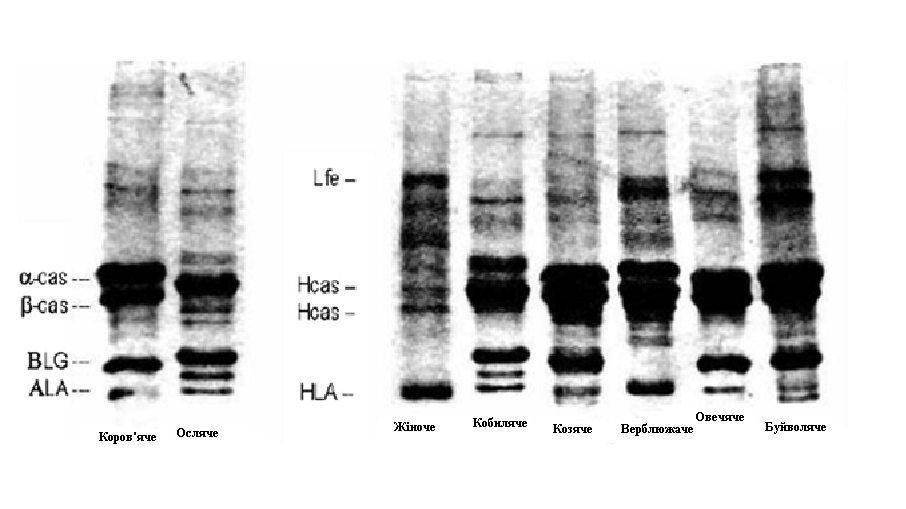 Рис 1 Електрофорез білків молока різних видів ссавців (WAO DRACMA Guidelines, 2010)Однак, дослідження in vitro та теоретичні гіпотези не завжди співпадають з клінічними даними, які є досить суперечливими. Так, клінічне дослідження Freund G., 1996 у Франції показало, що 51 дитина з 55, що мали АКМ толерантно переносили козяче молоко протягом від 8 днів до 1 року . Наступні дослідження показали, що пацієнти з АКМ не мають толерантності до козячого та овечого молока .Крім того, є повідомлення про наявність алергії виключно на козяче та овече молоко, але не на коров'яче, - у 28 дітей старшого віку з тяжкими алергічними реакціями, в тому числі анафілаксією. В дослідженні Ah-Leung S, 2006 відмічено підвищені рівні IgE до казеїну козячого молока і відсутність сенсибілізації до казеїну коров'ячого молока . Такі факти - не поодинокі , . Також описано серію клінічних випадків, коли дорослі пацієнти мали алергією на білки козячого молока, високі рівні специфічних IgE до A-ЛA козячого молока без АКМ .Доведено, що молоко кобили та ослиці іноді корисно деякім пацієнтам , , , але не слід забувати про різні хімічні складові цього молока та про гігієнічний контроль. Такі ж міркування стосуються молока верблюдів (Camellidae), яке може представляти альтернативу для пацієнтів з АКМ через незначну гомологічність послідовностей їх амінокислот з коров'ячим молоком та відсутність B-ЛГ. Структурні модифікації та алергенність білків коров'ячого молока Трьохмірна структура більшості антигенних білків невідома, навіть там, де амінокислотна послідовність точно визначена, оскільки їх структура не є незмінною та залежить від навколишнього середовища. Ця проблема має велике значення для білків молока, тому що їх організація є складною і наявність казеїнових міцел робить дослідження складними. Важливими є структурні зміни, що відбуваються при травленні білків в шлунково-кишковому тракті та при технологічних процесах, бо від цього залежить алергенний потенціал білків. Травлення та алергенність білків коров’ячого молокаХарчові білки перетравлюються ферментами шлунково-кишкового тракту, і як правило, вважається, що білки, більш стійкі до протеолізу, є більш потужними алергенами. Тим не менш, in vitro було доказано, що немає чіткого взаємозв'язку між перетравленням та алергією на білки .Вважається, що казеїни легко перетравлюються, але в кислому середовищі (рН шлунку) білки коагулюють. Підкислення збільшує розчинність мінералів, тому кальцій і фосфор, що містяться в міцелах, поступово стають розчинними у водній фазі. В результаті, міцели казеїну розпадаються, і казеїн випадає в осадок.Сироваткові білки більш розчинні у сольовому розчині, ніж казеїн, і, теоретично, вони повинні легше перетравлюється протеазами, які працюють у водяному середовищі. Однак кореляція між розчинністю у воді і перетравленням не є лінійною. Наприклад, пепсин, трипсин, і термолізін перетравлюють швидше казеїни, ніж сироваткові білки .Хоча БСА дуже добре розчинний у воді і багатий на амінокислоти, що розбиваються шлунково-кишковими ферментами, це відносно стійкі білки до перетравлення. Деякі епітопи були незаймані принаймні 60 хвилин після розщеплення БСА у пепсині. Його 9 петель підтримуються дисульфідними зв'язками, і це уповільнює фрагментацію білку до коротких пептидів з меншою антигенною активністю .Нагрівання та алергенність білківЗазвичай коров'яче молоко продається тільки після технологічної обробки, як правило, пастеризації (70-80°С протягом 15-20 секунд), що знижує потенціал патогенного навантаження. Обробка ультрависокими температурами у поєднанні з швидкісним нагріванням (вище 100°С протягом декількох секунд), або випаровування, яке використовується для виробництва сухих дитячих сумішей, мають низький вплив або взагалі не впливають на алергенний потенціал білків. Кип'ятіння молока протягом 10 хвилин знижує реакцію у пацієнтів, які реагують на БСА і B-ЛГ, але реакція на казеїни залишається незмінною .Деякі автори заперечують зменшення алергеності білків після кип’ятіння - було встановлено агрегування нових білкових полімерів, здатних зв'язувати специфічні IgE. Після кип'ятіння БСА при 100° С протягом 10 хвилин, кількість димерних, тримерних та вищих полімерних форм збільшується, і всі вони зберігають здатність зв’язуватися з IgE  .Крім того, при нагріванні можуть змінюватися тільки конформаційні епітопи з втратою здатності до зв'язування з конкретними IgE, в той час як послідовні епітопи зберігають алергійну активність навіть після нагріву . Молоко містить обидва види епітопів, і хоча незначне зниження антигенності можна спостерігати з сироватковими білками, цього не спостерігається з казеїнами.Інтенсивне нагрівання до 121°C протягом 20 хвилин також викликало підвищення деяких алергенних властивостей білків коров’ячого молока . Білки також можуть бути окислені під час промислової обробки, що призводить до утворення модифікованих амінокислотних залишків, особливо в B-ЛГ, які можуть бути відповідальні за розвиток нових імунореактивних структур .Таким чином, збереження алергенної активності в молоці при нагріві та кип’ятінні є клінічно доведеним фактом.Технологічні методи модифікації алергенністі білків коров’ячого молокаЄдиний метод зменшення алергенності білків – застосування промислових технологій. Гіпоалергенні формули отримують шляхом гідролізу та подальшої обробки - термічної, ультрафільтрації або застосування високого тиску.Термообробка часто поєднується з протеолізом для зміни трьохмірної структури білка. Однак теплова денатурація може викликати утворення агрегатів з більшою стійкістю до гідролізу, як і у випадку з B-ЛГ . Інший спосіб усунути антигенність включає використання протеолізу в поєднанні з високим тиском. Різні автори показали підвищену фрагментацію B-ЛГ, якщо протеоліз відбувається після або під час застосування високого тиску .	Висновки до розділу 4Головні алергени коров’ячого молока – сироваткові білки та казеїн. Сироваткові білки включають:a. Alpha-лактоальбумін (Bos d 4) – його роль в АКМ не визначено; розповсюдженість алергічних реакцій на нього становить, за даними різних досліджень, від 0 до 80 %.b. Beta-лактоглобулін (Bos d 5) – його кількість найбільша серед інших сироваткових протеїнів, присутніх в молоці багатьох ссавців, але відсутніх в жіночому молоці. Від 13 % до 76 % пацієнтів реагують на цей білок.c. Бичачий сироватковий альбумін (Bos d 6) – відповідає за перехресну алергію до яловичини; сенсибілізація до нього відмічена у 0-88% віпидків, але алергічні симптоми – у 20% пацієнтів.d. Бичачі імуноглобуліни (Bos d 7) – рідко викликають клінічні симптоми аелргії.Казеїни (Bos d 8) складаються з 4 різних фракцій (alphas1, alphas2, beta, kappa), які характеризуються незначною гомологією, але часто дають загальну сенсибілізацію. Найчастіше пацієнти сенсибілізовані до alpha (100%) та kappa (91.7%) казеїнів.Молоко різних ссавців характеризується перехресною реактивністю. Найбільшу гомологічність відмічено у білків коров’ячого, овечого та козячого молока (ссавці одного сімейства жуйних тварин Bovidae). Меншу структурну схожість з білками коров’ячого молока мають білки молока тварин сімейств Suidae (свині), Equidae (кобили та ослиці), Camelidae (верблюди) та грудне молоко. Молоко верблюдів і мулів (як і грудне молоко) не містить Bos d 5.	Не встановлено чіткої залежності алергенності білків від перетравлення в шлунково-кишковому тракті. Алергени молока зберігають біологічну активність навіть після кипятіння, пастеризації, обробки ультра-високими температурами, випаровуванням, що застосовуються при виробництві сухих молочних дитячих сумішей.	Для отримання гіпоалергених сумішей застосовуються екстенсивний гідроліз з наступною технологічною обробкою, такою як висока температура, ультрафільтрація та високий тиск. Зроблені спроби класифікації формул по ступеню фрагментації білка на формули з частковим та екстенсивним гідролізом, але немає угоди щодо критеріїв цієї класифікації. Доведено ефективність гідролізованих формул - вони широко використовуються як джерело білка для дітей з АКМ. Країна1 місце2 місце3 місціСШАяйцекоров’яче молокоарахісГерманіяяйцекоров’яче молокопшеницяІспаніяяйцекоров’яче молокорибаШвейцаріяяйцекоров’яче молокоарахісІзраїльяйцекоров’яче молококунжутЯпоніяяйцекоров’яче молокопшеницяФракціїБілокТаксономічна назва алергенуСумарна кількість, %Вага, г/лМолекулярна маса, kDaКількість амінокислотІзоелектрична точкаКазеїнBos d 880~30αs1-казеїн2912-1523,61994,9-5,0αs2-казеїн83-425,22075,2-5,4β-казеїн279-1124,02095,1-5,4γ1-казеїн20,61805,5γ2-казеїн61-211,81046,4γ3-казеїн11,61025,8κ-казеїн103-4191695,4-5,6Сироваткові білки20~5α-лактоальбумінBos d 451-1,514,21234,8β-лактоглобулінBos d 5103-418,31625,3ІмуноглобулінBos d 730,6-1160,0--Бичачий сироватковий альбумінBos d 610,1-0,467,05834,9-5,1ЛактоферінСліди0,09800,07038,7БілокКозячеОвечеКобилячеОслинеВерблюжеЖіночеAlpha-лактальбумін 95,197,272,471,569,773,9Beta-лактоглобулін 94,493,959,456,9відсутнявідсутняСиворатковий альбумін92,474,574,176,6α-S1-казеїн87,988,342,932,4α-S2-казеїн88,389,258,3β-казеїн91,192,060,569,256,5κ-казеїн84,984,957,458,453,2H-cas – людський казеїн HLA – людський лактальбумін Lfe – людський лактоферін α-cas – коров’ячий α-казеїн β-cas – коров’ячий β-казеїн BLG – коров’ячий β-лактоглобулін ALA – α-лактальбумін 